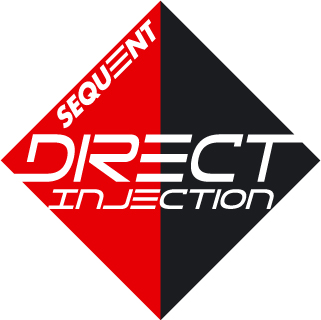 МодельОбъём двигателя см3МаркировкаДвигателяМощность кВтКод комплектаТип двигателя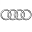 А11400CAX(А)9009SQ4SMY9005GTSIА11200CBZ(A) 6309SQ4S000003GHTSIА31200 CBZ(B)7709SQ4S000003GHTSIА31400CAX(С)9209SQ4SMY9005GTSIА32000AXX14709SQ40000040GTFSIА32000BWA14709SQ40000040GTFSIА32000BWE14709SQ40000040GTFSIА32000CAW14709SQ40000040GTSI/TFSIА32000BPY14709SQ40000040GTFSIA42000BGB14709SQ40000040GTFSIA42000BPG14709SQ40000040GTFSIA42000AWA11009SQ40000007GFSIA42000BWE14709SQ40000040GTFSIA42000BWT14709SQ40000040GTFSIA41800CDH(А)8809SQ4S000005GTFSIA41800CDH(В)11809SQ4S000005GTFSIA42000AXX14709SQ40000040GTFSIA42000BWA14709SQ40000040GTFSIA42000BPY14709SQ40000040GTFSIA62000BPJ12509SQ4S000005GTFSITT2000CAW14709SQ40000040GTSITT2000AXX14709SQ40000040GTFSITT2000BWA14709SQ40000040GTFSITT2000BWE14709SQ40000040GTFSITT1800CDA(A)11809SQ4S000005GTSITT2000BPY14709SQ40000040GTFSI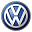 PASSAT2000BWE14709SQ40000040GTFSIPASSAT2000AXX14709SQ40000040GTFSIPASSAT2000BWA14709SQ40000040GTFSIPASSAT2000BLX11009SQ40000007GFSIPASSAT2000BVZ11009SQ40000007GFSIPASSAT1800BZB11809SQ4S000005GTFSIPASSAT VI1400CAX(А)9009SQ4SMY9005GTSIGOLF2000AXX14709SQ40000040GTFSIGOLF2000BWA14709SQ40000040GTFSIGOLF2000BWE14709SQ40000040GTFSIGOLF2000BPY14709SQ40000040GTFSIGOLF1400BMY10309SQ4SMY9005GTSIGOLF1400BNY12509SQ4S000005GTSIGOLF1400CAX(С)9209SQ4SMY9005GTSIGOLF2000CCZ(B)15509SQ40000007GTFSIGOLF PLUS V-VI1400CAX(А)9009SQ4SMY9005GTSIGOLF V-VI1400CAX(А)9009SQ4SMY9005GTSIGOLF VI1200CBZ(A) - (B)63-7709SQ4S000003GHTSIGOLF PLUS VI1200CBZ(A) - (B)6309SQ4S000003GHTSIJetta1400CAX(А)9009SQ4SMY9005GTSIJetta2000AXX14709SQ40000040GTFSIJetta2000BWA14709SQ40000040GTFSIJetta2000BWE14709SQ40000040GTFSIJetta1200 CBZ(B)7709SQ4S000003GHTSIJetta TSI Sport1400CAV11809SQ4S000005GTSISCIROCCO1400CAV11809SQ4S000005GTSISCIROCCO2000CAW14709SQ40000040GTSITIGUAN1400BWK11009SQ4SMY9005GTSICADDY1200CBZ(A) - (B)63-7709SQ4S000003GHTSITouran1200 CBZ(B)7709SQ4S000003GHTSIBEATLE1200 CBZ(B)7709SQ4S000003GHTSIPOLO VI1200 CBZ(B)7709SQ4S000003GHTSISCIROCCO1400CAX(А)9009SQ4SMY9005GTSIEOS1400CAX(А)9009SQ4SMY9005GTSITIGUAN1400CAX(A) - (С)90-9209SQ4SMY9005GTSITIGUAN2000CCZ(D)14809SQ40000007GTFSI Altea2000AXX14709SQ40000040GTFSI Altea2000BWA14709SQ40000040GTFSI Altea2000BWE14709SQ40000040GTFSI Altea1400CAX(С)9209SQ4SMY9005GTSI Altea1200CBZ(В)7709SQ4S000003GHTSI Altea2000BPY14709SQ40000040GTFSI Altea1800BZB11809SQ4S000005GTFSILEON1200CBZ(В)7709SQ4S000003GHTSILEON1400CAX(А)9009SQ4SMY9005GTSILEON1400CAX(С)9209SQ4SMY9005GTSILEON2000AXX14709SQ40000040GTFSILEON2000BWA14709SQ40000040GTFSILEON2000BWE14709SQ40000040GTFSILEON2000BPY14709SQ40000040GTFSIToledo2000AXX14709SQ40000040GTFSIToledo2000BWA14709SQ40000040GTFSIToledo2000BWE14709SQ40000040GTFSIToledo2000BPY14709SQ40000040GTFSIExeo2000BPY14709SQ40000040GTFSIIBIZA1400CAX(С)9209SQ4SMY9005GTSIIBIZA1200CBZ(A) - (В)63-7709SQ4S000003GHTSIEXEO1800CDH(А)8809SQ4S000005GTFSI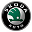 Octavia1400CAX(С)9209SQ4SMY9005GTSIOctavia2000AXX14709SQ40000040GTFSIOctavia2000BWA14709SQ40000040GTFSIOctavia2000BWE14709SQ40000040GTFSIOctavia2000BPY14709SQ40000040GTFSIRoomster1200CBZ(A)6309SQ4S000003GHTSIFabia1200CBZ(A)6309SQ4S000003GHTSIYETI1200CBZ(В)7709SQ4S000003GHTSIOctavia1200CBZ(В)7709SQ4S000003GHTSIFabia1200CBZ(В)7709SQ4S000003GHTSIRoomster1200CBZ(В)7709SQ4S000003GHTSIOctavia1400CAX(А)9009SQ4SMY9005GTSIYETI1400CAX(А)9009SQ4SMY9005GTSISUPERB1400CAX(C)9209SQ4SMY9005GTSIYETI1800CDA(A)11809SQ4S000005GTSISUPERB1800CDA(A)11809SQ4S000005GTSIOctavia1800CDA(A)11809SQ4S000005GTSIOctavia2000BWA14709SQ40000040GTFSI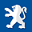 30816005FT10309SQ4S000005GC416005FY12809SQ4S000005G30816005FX11009SQ4S000005G20716005FR11509SQ4SMY9005G20716005FX11009SQ4S000005G300816005FV11509SQ4S000005G300816005FX11009SQ4S000005G500816005FV11509SQ4S000005G30816005FV11509SQ4S000005G50816005FV11509SQ4S000005GCX-7230023002300L319109SQ4S000031G3230023002300L319109SQ4S000031G6230023002300L319109SQ4S000031G ATENZA230023002300L319109SQ4S000031GMPS230023002300L319109SQ4S000031GAXELA 230023002300L319109SQ4S000031GVELOSTERVELOSTERVELOSTER1600G4FD10309SQ4SMY9005GGDIi40i40i401600G4FD9909SQ4SMY9005GGDIi30i30i301600G4FD9909SQ4SMY9005GGDIElantraElantraElantra1600G4FD9909SQ4SMY9005GGDIAvanteAvanteAvante1600G4FD9909SQ4SMY9005GGDIIX35IX35IX351600G4FD9909SQ4SMY9005GGDIKIA                                                    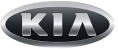 KIA                                                    KIA                                                    KIA                                                    KIA                                                    KIA                                                    KIA                                                    KIA                                                    SPORTAGESPORTAGE16001600G4FD9909SQ4SMY9005GGDISoulSoul16001600G4FD10309SQ4SMY9005GGDICeratoCerato16001600G4FD9909SQ4SMY9005GGDICarensCarens16001600G4FD9909SQ4SMY9005GGDICEEDCEED16001600G4FD9909SQ4SMY9005GGDIDS5DS5160016005FV11509SQ4S000005GC4  C4  160016005FX11009SQ4S000005GС5С5160016005FV11509SQ4S000005GDS4DS4160016005FV11509SQ4S000005GDS3DS3160016005FR11509SQ4SMY9005GDS3DS3160016005FX11009SQ4S000005G